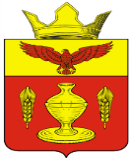 ВОЛГОГРАДСКАЯ ОБЛАСТЬ
ПАЛЛАСОВСКИЙ МУНИЦИПАЛЬНЫЙ РАЙОН
АДМИНИСТРАЦИЯ ГОНЧАРОВСКОГО СЕЛЬСКОГО ПОСЕЛЕНИЯП О С Т А Н О В Л Е Н И Еот  « 13»  сентября 2016 г.                                                                                                      № 66	О предоставлении в постоянное (бессрочное) пользование земельного участка          Рассмотрев заявление администрации  Гончаровского сельского поселения Палласовского муниципального района Волгоградской области, о  предоставлении в постоянное (бессрочное) пользование земельного участка из земель населенных пунктов  с кадастровым номером   34:23:000000:7280, площадью 5 кв. м, месторасположение: Волгоградская область Палласовский район х. Кобзев,  руководствуясь ст. 39.1,39.9 Земельного кодекса РФ, Уставом Гончаровского  сельского поселенияПОСТАНОВЛЯЮ:Предоставить администрации Гончаровского сельского поселения Палласовского района, Волгоградской области в постоянное (бессрочное) пользование земельный участок из земель населенных пунктов,  с кадастровым номером 34:23:000000:7280, площадью 5 кв. м., месторасположение: Волгоградская область  Палласовский район х. Кобзев, с разрешённым использованием – для размещения внутрипоселкового газопровода  х. Кобзев  Палласовского района Волгоградской области.  Администрации Гончаровского сельского поселения зарегистрировать право постоянного (бессрочного) пользования  земельным участком в органе, осуществляющем государственную регистрацию прав на недвижимое имущество и сделок с ним.Контроль за исполнением настоящего постановления возложить на заместителя Главы Гончаровского сельского поселения  С.Г. Нургазиева.Глава Гончаровского сельского поселения                                                                          К.У. Нуркатоврег66/2016